СВОДНАЯ ВЕДОМОСТЬоценок результатов выполнения профессионального комплексного задания Всероссийской олимпиады профессионального мастерстваобучающихся по специальностям среднего профессионального образованияв 2018 годуПрофильное направление Всероссийской олимпиады:09.00.00 Информатика и вычислительная техникаСпециальность/специальности СПО:09.02.05 Прикладная информатика (по отраслям)Этап Всероссийской олимпиады:НАЧАЛЬНЫЙ«10-11» декабря 2018 г.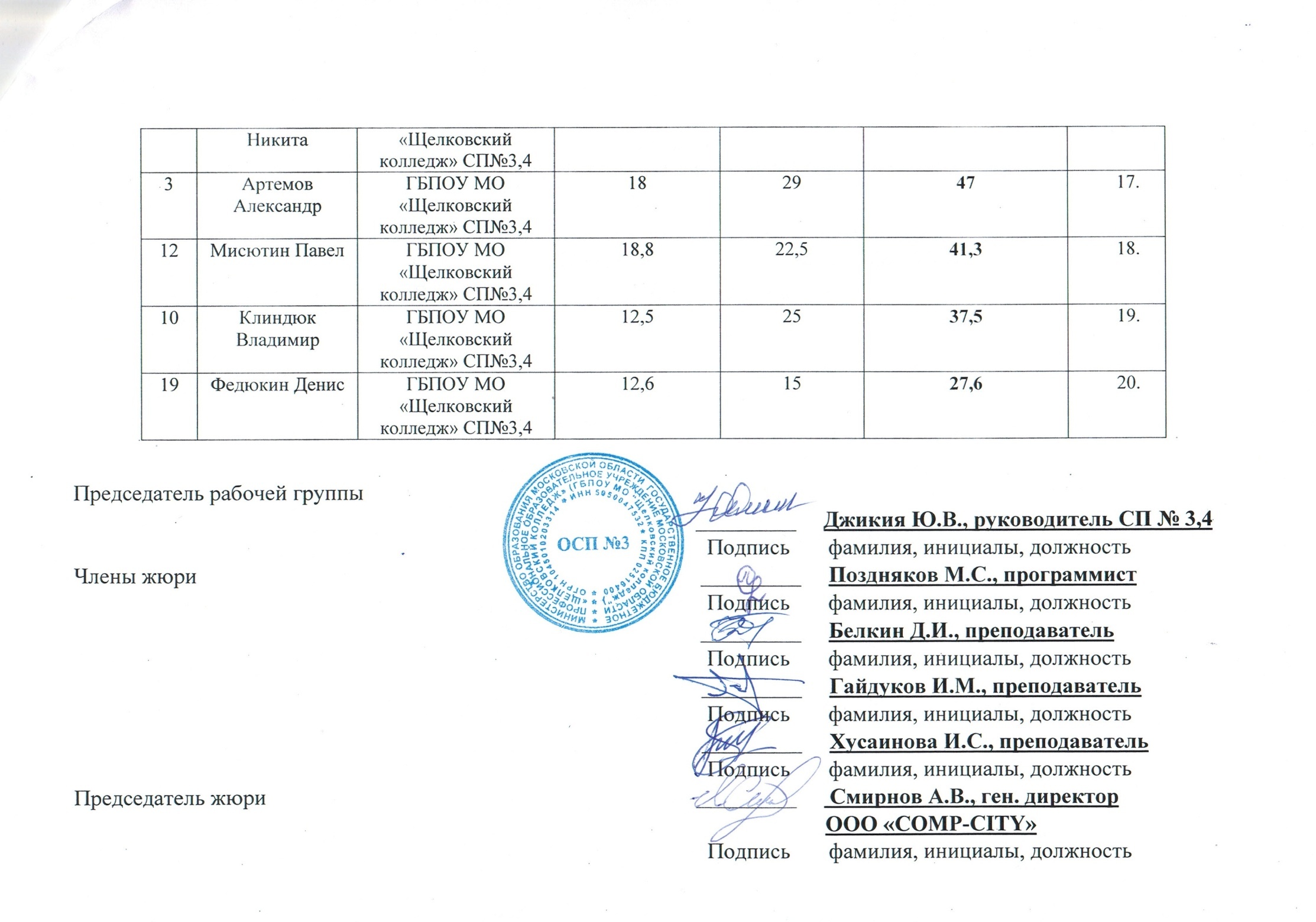 № п/пФамилия, имя, отчество участника, код специальностиНаименование образовательной организацииОценка результатов выполнения профессионального комплексного задания в баллахОценка результатов выполнения профессионального комплексного задания в баллахИтоговая оценка выполнения профессионального комплексного задания в баллахЗанятое место№ п/пФамилия, имя, отчество участника, код специальностиНаименование образовательной организацииКомплексное задание I уровняКомплексное задание II уровняИтоговая оценка выполнения профессионального комплексного задания в баллахЗанятое место13456789Кибицкий ВадимГБПОУ МО «Щелковский колледж» СП№3,420,55171,54Афанасьев ДмитрийГБПОУ МО «Щелковский колледж» СП№3,417,64865,62Антонов ИгорьГБПОУ МО «Щелковский колледж» СП№3,414,94862,920Чередниченко МаксимГБПОУ МО «Щелковский колледж» СП№3,418,543,56211МенжуловКириллГБПОУ МО «Щелковский колледж» СП№3,416,940,557,416Ромазанов АнтонГБПОУ МО «Щелковский колледж» СП№3,416,339,555,813Мочалов МаксимГБПОУ МО «Щелковский колледж» СП№3,414,54155,55Володин ВладиславГБПОУ МО «Щелковский колледж» СП№3,416,63753,66Горбунов ВладиславГБПОУ МО «Щелковский колледж» СП№3,415,737,553,21Айдаров НиколайГБПОУ МО «Щелковский колледж» СП№3,416,236,552,715Поршаков ГеоргийГБПОУ МО «Щелковский колледж» СП№3,419,43352,417Старостин АлексейГБПОУ МО «Щелковский колледж» СП№3,413,43952,418Субботин НикитаГБПОУ МО «Щелковский колледж» СП№3,416,13551,17Гринькова АннаГБПОУ МО «Щелковский колледж» СП№3,418,332,550,814Печка ДмитрийГБПОУ МО «Щелковский колледж» СП№3,414,13650,18Илларионов НикитаГБПОУ МО «Щелковский колледж» СП№3,415,63348,6